DIRECCIÓN DE RECURSOS MATERIALES DE LA SECRETARÍA DE FINANZAS Y DE ADMINISTRACIÓN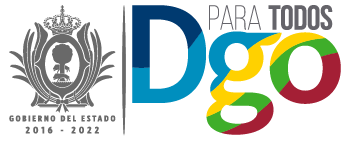 PROVEEDOR: INSIGNIA LIFE, S.A. DE C.V.MONTO DEL CONTRATO ANTES DEL I.V.A.:  $21,268,781.18FECHA DE INICIO DEL CONTRATO: 01 FEBRERO 2022FECHA DE TERMINACIÓN DEL CONTRATO: 31 DE DICIEMBRE DE 2022